Μανταρίνι γλυκό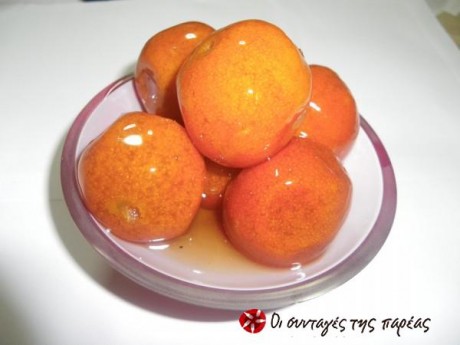 Τι χρειαζόμαστε:                        1 κιλό μανταρίνια μικρά1.250 γρ. ζάχαρηλίγο λεμόνι2 βανίλιες2 κούπες νερόΠώς το κάνουμε:Βάζουμε τα μανταρίνια σε νερό μία μέρα να φύγει η πολύ πίκρα τους και στη συνέχεια τα βράζουμε 2 φορές πετώντας το νερό τους μέχρι να δοκιμάσουμε λίγο και να δούμε αν έφυγε η πικράδα τους και αν τσιμπιούντε με το πηρούνι.Τα βάζουμε σε κατσαρόλα ρίχνουμε τη ζάχαρη, το λεμόνι και το νερό και τα βράζουμε μέχρι να δέσει το σιρόπι.https://www.sintagespareas.gr/sintages/mantarini-gliko.htmlΧιώτικη μανταρινόπιτα Υλικά συνταγής1 πακέτο φύλλα Κρούστας250 γρ. καλαμποκέλαιο250 γρ. ζάχαρηξύσμα από 3 χιώτικα μανταρίνια20 γρ. (1 φάκελο) Μπέικιν Πάουντερ1 βανίλια5 αβγά χτυπημένα500 γρ. γιαούρτι αγελαδινό 4% λιπαρά (2,5 κεσεδάκια)Για το σιρόπι600 γρ. ζάχαρη500 γρ. νερόξύσμα και χυμό από 2 μανταρίνια χιώτικα  ΕκτέλεσηΑνοίγουμε το φύλλο από τη συσκευασία και το απλώνουμε να στεγνώσει για 15'. Σε μπολ βάζουμε το λάδι, τη ζάχαρη, το ξύσμα, το μπέικιν πάουντερ, τη βανίλια, τα αυγά και το γιαούρτι. Με σύρμα τα χτυπάμε καλά, μέχρι να ομογενοποιηθεί το μείγμα. Ψιλοκόβουμε το στεγνό, πλέον, φύλλο και το ανοίγουμε με τα δάχτυλα, ώστε να ξεχωρίσει κομμάτι κομμάτι. Το προσθέτουμε στα υγρά υλικά. Ανακατεύουμε πολύ καλά, ώστε να βραχούν τα φύλλα από τα υγρά υλικά. Βουτυρώνουμε ή λαδώνουμε μακρόστενο ταψί 45x27 εκ. και αδειάζουμε τη μανταρινόπιτα. Πρέπει να είναι λεπτή σε πάχος. Ισιώνουμε την επιφάνεια με κουτάλι. Αφήνουμε να σταθεί για 15' σε θερμοκρασία δωματίου. Την ψήνουμε σε καλά προθερμασμένο φούρνο, στους 180οC στις αντιστάσεις, στην κάτω σχάρα, ή στους 160οC στον αέρα, στη μεσαία σχάρα. Ψήνουμε για περίπου 35', μέχρι να ροδίσει και να σταθεροποιηθεί. Σιροπιάζουμε τη ζεστή μανταρινόπιτα με το κρύο σιρόπι.
 
Για το σιρόπι
 
Βάζουμε σε κατσαρόλα τη ζάχαρη και το νερό. Ανακατεύουμε μέχρι να πάρει βράση. Βράζουμε για 5'. Αποσύρουμε από τη φωτιά, προσθέτουμε το χυμό και το ξύσμα. Αφήνουμε να κρυώσει. Περιχύνουμε με το κρύο σιρόπι τη ζεστή μανταρινόπιτα. Για μέγιστο γευστικό αποτέλεσμα και σωστό σιρόπιασμα, από πάνω μέχρι κάτω, η στρώση της πίτας πρέπει να είναι λεπτή. Τη σερβίρουμε σε θερμοκρασία δωματίου ή παγωμένη, με μια μπάλα παγωτό.
 
Tip
 
Αν αφήσουμε τη μανταρινόπιτα να σταθεί για 15', αφού αναμείξουμε τα υλικά, τα φύλλα θα ρουφήξουν όλη τη γεύση και το άρωμα των υλικών. Έτσι, τα φύλλα θα φουσκώσουν και η πίτα μας θα γίνει αφράτη. Για μέγιστο γευστικό αποτέλεσμα και σωστό σιρόπιασμα, από πάνω μέχρι κάτω, η στρώση της πίτας πρέπει να είναι λεπτή.http://www.argiro.gr/Recipe/%CE%A7%CE%B9%CF%8E%CF%84%CE%B9%CE%BA%CE%B7-%CE%BC%CE%B1%CE%BD%CF%84%CE%B1%CF%81%CE%B9%CE%BD%CF%8C%CF%80%CE%B9%CF%84%CE%B1-%CE%A4%CE%BF-%CE%A0%CF%81%CF%89%CE%B9%CE%BD%CF%8C-20-11Γρήγορο λικέρ μανταρίνιΤι χρειαζόμαστε:1,5 λιτρο κρασί λευκό ή ρετσίνα750 γρ ζάχαρη κρυσταλλική2 ξυλάκια κανέλας5-6 γαρύφαλλαχυμός από 2 μανταρίνιαφλούδες από 4 μανταρίνιαΠώς το κάνουμε:Τα βράζω όλα μαζί για 10 λεπτάκια.Όταν κρυώσει καλά (εμείς το αποθηκεύουμε την επομένη), γεμίζουμε το μπουκάλι.Λίγα μυστικά ακόμαΜε την ιδια συνταγή, μπορούμε να κάνουμε και λικερ με αμπαρόριζα στη στιγμή. Δηλαδή, χρησιμοποιούμε 1,5 λίτρο κρασί κόκκινο αντί του λευκού, και ένα ματσάκι αμπαρόριζα αντί των μανταρινιών και βράζουμε πάλι όλα μαζί για 10' λεπτα.Σερβίρεται παγωμένοhttps://www.sintagespareas.gr/sintages/grigoro-liker-mantarini.html